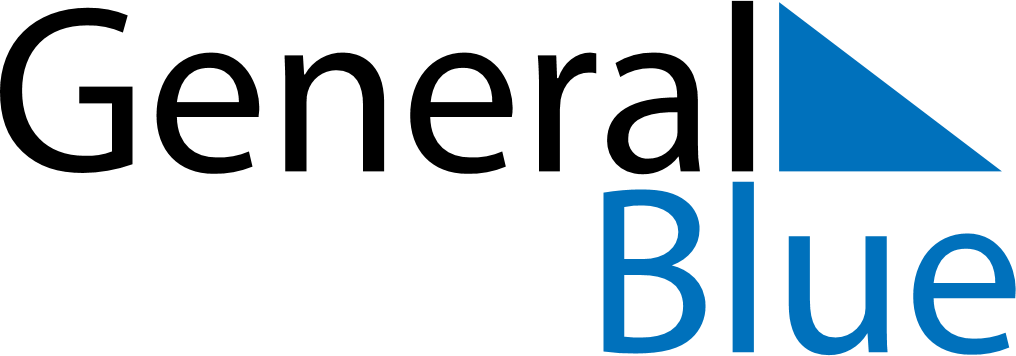 Weekly CalendarNovember 30, 2025 - December 6, 2025SundayNov 30MondayDec 01TuesdayDec 02WednesdayDec 03ThursdayDec 04FridayDec 05SaturdayDec 06